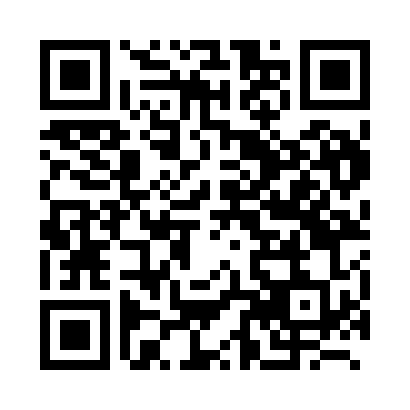 Prayer times for Fauquez, BelgiumMon 1 Apr 2024 - Tue 30 Apr 2024High Latitude Method: Angle Based RulePrayer Calculation Method: Muslim World LeagueAsar Calculation Method: ShafiPrayer times provided by https://www.salahtimes.comDateDayFajrSunriseDhuhrAsrMaghribIsha1Mon5:227:181:475:208:1610:052Tue5:207:161:465:218:1810:073Wed5:177:141:465:228:1910:094Thu5:147:121:465:238:2110:115Fri5:117:101:465:248:2310:146Sat5:097:071:455:248:2410:167Sun5:067:051:455:258:2610:188Mon5:037:031:455:268:2710:209Tue5:007:011:455:278:2910:2210Wed4:576:591:445:288:3110:2511Thu4:546:571:445:288:3210:2712Fri4:526:541:445:298:3410:2913Sat4:496:521:435:308:3510:3114Sun4:466:501:435:318:3710:3415Mon4:436:481:435:318:3910:3616Tue4:406:461:435:328:4010:3917Wed4:376:441:435:338:4210:4118Thu4:346:421:425:348:4410:4319Fri4:316:401:425:348:4510:4620Sat4:286:381:425:358:4710:4821Sun4:256:361:425:368:4810:5122Mon4:226:341:415:368:5010:5323Tue4:196:321:415:378:5210:5624Wed4:156:301:415:388:5310:5925Thu4:126:281:415:388:5511:0126Fri4:096:261:415:398:5611:0427Sat4:066:241:415:408:5811:0728Sun4:036:221:405:409:0011:0929Mon4:006:201:405:419:0111:1230Tue3:566:191:405:429:0311:15